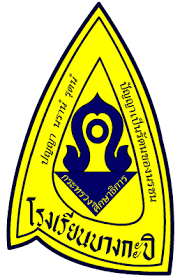 การติดตามความก้าวหน้าของโครงการ/กิจกรรมประจำปีการศึกษา ๒๕๖๖ชื่อโครงการ/กิจกรรม .......................................................................................................................................ลักษณะโครงการ/กิจกรรม :   โครงการต่อเนื่อง   โครงการใหม่    ผู้รับผิดชอบ.........................................................หน่วยงาน.........................................................................สอดคล้องกับกลยุทธ์ที่...........   มาตรฐานที่...........สถานะโครงการ/กิจกรรม :   เสร็จสิ้น    อยู่ระหว่างดำเนินการ    ยังไม่ดำเนินการการประเมินโครงการ/กิจกรรม :   ก่อนดำเนินการ   ระหว่างดำเนินการ   หลังดำเนินการในกรณีที่ดำเนินโครงการ/กิจกรรมไม่ตรงตามเวลาที่กำหนด ให้ระบุเหตุผล....................................................................................................................................................................................................................................................................................................................................งบประมาณตามโครงการ/กิจกรรมเป้าหมายเชิงปริมาณ/เชิงคุณภาพผลการดำเนินงาน ....................................................................................................................................................................................................................................................................................................................................การนำข้อเสนอแนะจากการประเมินผลมาพัฒนา/ปรับปรุง ....................................................................................................................................................................................................................................................................................................................................หมายเหตุ :  ๑. หากมีหลักฐาน เช่น ภาพถ่าย/ รายงานการประเมินผลโครงการ/กิจกรรม ขอความกรุณาแนบด้วย๒. การติดตามความก้าวหน้าของโครงการ/กิจกรรม ครั้งที่ ๑ เดือนสิงหาคม ครั้งที่ ๒ เดือนมกราคมระยะเวลาดำเนินโครงการ/กิจกรรม(ระบุวัน/เดือน/ปี)เวลาที่กำหนดในโครงการ/กิจกรรมเวลาที่ดำเนินการจริงระยะเวลาดำเนินโครงการ/กิจกรรม(ระบุวัน/เดือน/ปี)๑ เมษายน ๒๕๖๖ – ๓๑ มีนาคม ๒๕๖๗........................................งบประมาณได้รับจัดสรรเบิกจ่ายแล้วคงเหลือเงินอุดหนุนรายหัวเงินบำรุงการศึกษาเงินเรียนฟรี ๑๕ ปีเงินรายได้สถานศึกษาเงินอื่น ๆความสำเร็จ/ไม่สำเร็จ ตามเป้าหมายผลการดำเนินงานเชิงปริมาณ	เชิงคุณภาพ